30.08.2023 г. №324РОССИЙСКАЯ ФЕДЕРАЦИЯ
ИРКУТСКАЯ ОБЛАСТЬИРКУТСКИЙ МУНИЦИПАЛЬНЫЙ РАЙОН
МОЛОДЕЖНОЕ СЕЛЬСКОЕ ПОСЕЛЕНИЕГЛАВА
ПОСТАНОВЛЕНИЕОБ УТВЕЖДЕНИИ РЕГЛАМЕНТА РАБОТЫ
СОГЛАСИТЕЛЬНОЙ КОМИССИИ ПО СОГЛАСОВАНИЮ
МЕСТОПОЛОЖЕНИЯ ГРАНИЦ ЗЕМЕЛЬНЫХ УЧАСТКОВ
ПРИ ВЫПОЛНЕНИИ КОМПЛЕКСНЫХ КАДАСТРОВЫХ
РАБОТ НА ТЕРРИТОРИИ МОЛОДЕЖНОГО
МУНИЦИПАЛЬНОГО ОБРАЗОВАНИЯ ИРКУТСКОГО
РАЙОННОГО МУНИЦИПАЛЬНОГО ОБРАЗОВАНИЯВ целях проведения комплексных кадастровых работ на территории Иркутского районного муниципального образования, руководствуясь частью 5 статьи 42.10 Федерального закона от 24 июля 2007 года N 221-ФЗ "О кадастровой деятельности", пунктом 36 части 1 статьи 15 Федерального закона от 06.10.2003 № 131-ФЗ «Об общих принципах организации местного самоуправления в Российской Федерации», статьями 39, 45, 46, 54 Устава Иркутского районного муниципального образования, администрация Иркутского районного муниципального образованияПОСТАНОВЛЯЮ:Утвердить регламент работы согласительной комиссии по согласованию местоположения границ земельных участков при выполнении комплексных кадастровых работ на территории Молодежного муниципального образования Иркутского районного муниципального образования (прилагается).Настоящее постановление подлежит опубликованию (обнародованию) на сайте администрации Молодежного муниципального образования: www.Molodegnoe-mo.ru.Контроль за выполнением данного постановления оставляю за собой.Глава МолодежногоМуниципального образованияПриложение Утверждено постановлением администрации Молодежного муниципального образованияот «30» авгута 2023 №324РЕГЛАМЕНТ РАБОТЫ СОГЛАСИТЕЛЬНОЙ КОМИССИИ ПО
СОГЛАСОВАНИЮ МЕСТОПОЛОЖЕНИЯ ГРАНИЦ ЗЕМЕЛЬНЫХ
УЧАСТКОВ ПРИ ВЫПОЛНЕНИИ КОМПЛЕКСНЫХ КАДАСТРОВЫХ
РАБОТ НА ТЕРРИТОРИИ ИРКУТСКОГО РАЙОННОГО
МУНИЦИПАЛЬНОГО ОБРАЗОВАНИЯОБЩИЕ ПОЛОЖЕНИЯРегламент работы согласительной комиссии по согласованию местоположения границ земельных участков при выполнении комплексных кадастровых работ на территории Иркутского районного муниципального образования (далее - Регламент) разработан в соответствии с частью 5 статьи 42.10 Федерального закона от 24 июля 2007 года N 221-ФЗ "О кадастровой деятельности" (далее - Федеральный закон N 221-ФЗ) и определяет состав, полномочия и порядок работы согласительной комиссии при осуществлении согласования местоположения границ земельных участков при выполнении комплексных кадастровых работ на территории Иркутского районного муниципального образования.Согласительная комиссия формируется в целях согласования местоположения границ земельных участков, в отношении которых выполняются комплексные кадастровые работы.Согласительная комиссия осуществляет свою деятельность во взаимодействии с органами государственной власти, органами местного самоуправления муниципальных образований Иркутской области (далее - органы местного самоуправления) и другими заинтересованными лицами.ПОРЯДОК СОЗДАНИЯ СОГЛАСИТЕЛЬНОЙ КОМИССИИСогласительная комиссия формируется правовым актом Администрации Иркутского районного муниципального образования в течение двадцати рабочих дней со дня заключения контракта на выполнение комплексных кадастровых работ или со дня получения извещения о начале выполнения таких работ за счет внебюджетных средств.Состав Согласительной комиссии формируется в соответствии с частями 2, 3 статьи 42.10 Федерального закона N 221-ФЗ.ПОЛНОМОЧИЯ СОГЛАСИТЕЛЬНОЙ комиссииК полномочиям Согласительной комиссии относятся:рассмотрение возражений заинтересованных лиц, указанных в части 3 статьи 39 Федерального закона N 221-ФЗ (далее - заинтересованные лица), относительно местоположения границ земельных участков;подготовка заключения Согласительной комиссии о результатах рассмотрения возражений заинтересованных лиц относительно местоположения границ земельных участков, в том числе о нецелесообразности изменения проекта карты-плана территории в случае необоснованности таких возражений или о необходимости изменения исполнителем комплексных кадастровых работ карты- плана территории в соответствии с такими возражениями;оформление акта согласования местоположения границ при выполнении комплексных кадастровых работ;разъяснение заинтересованным лицам возможности разрешения земельного спора о местоположении границ земельных участков в судебном порядке.ПОРЯДОК РАБОТЫ СОГЛАСИТЕЛЬНОЙ КОМИССИИВ целях согласования местоположения границ земельных участков, являющихся объектами комплексных кадастровых работ и расположенных в границах территории выполнения этих работ, Согласительная комиссия проводит первое заседание, на которое приглашаются заинтересованные лица и исполнитель комплексных кадастровых работ в порядке, установленном частью 8 статьи 42.10 Федерального закона N 221-ФЗ.Первое заседание Согласительной комиссии проводится не ранее чем через 15 рабочих дней со дня опубликования, размещения и направления заказчиком комплексных кадастровых работ в случае, если выполнение комплексных кадастровых работ финансируется за счет бюджетных средств (далее - заказчик комплексных кадастровых работ), или органом, уполномоченным на утверждение карты-плана территории, в случае, если выполнение комплексных кадастровых работ финансируется за счет внебюджетных средств (далее - уполномоченный на утверждение карты-плана орган), способами, установленными статьей 42.7 Федерального закона N 221-ФЗ, извещения о проведении заседания Согласительной комиссии, содержащего в том числе уведомление о завершении подготовки проекта карты-плана территории.Проект карты-плана территории одновременно с извещением о проведении заседания Согласительной комиссии по вопросу согласования местоположения границ земельных участков размещается в информационно-телекоммуникационной сети "Интернет" и направляется заказчиком комплексных кадастровых работ или уполномоченным на утверждение карты-плана органом в порядке, предусмотренном частью 9 статьи 42.10 Федерального закона N 221-ФЗ.Согласительная комиссия обеспечивает ознакомление любых лиц с проектом карты-плана территории, в том числе в форме документа на бумажном носителе, в соответствии с регламентом работы Согласительной комиссии, утвержденным сформировавшим ее органом.Информация о времени и порядке ознакомления с проектом карты-плана территории должна быть размещена заказчиком комплексных кадастровых работ или уполномоченным на утверждение карты-плана органом на своем официальном сайте, а также информационных стендах в здании заказчика комплексных кадастровых работ или уполномоченного на утверждение карты-плана органа.Ознакомление с проектом карты-плана территории осуществляется в помещении заказчика комплексных кадастровых работ или уполномоченного на утверждение карты-плана органа.Возражения заинтересованных лиц относительно местоположения границ земельного участка, указанного в пунктах 1, 2 части 1 статьи 42.1 Федерального закона N 221-ФЗ, могут быть представлены в письменной форме в Согласительную комиссию в период со дня опубликования извещения о проведении первого заседания Согласительной комиссии до дня проведения данного заседания, а также в течение тридцати пяти рабочих дней со дня проведения первого заседания Согласительной комиссии.Возражения относительно местоположения границ земельного участка должны соответствовать требованиям, установленным частью 15 статьи 42.10 Федерального закона N 221-ФЗ.Согласительная комиссия не вправе требовать от заинтересованных лиц иные документы, кроме тех, которые определены частью 15 статьи 42.10 Федерального закона N 221-ФЗ.Возражения доставляются заинтересованными лицами:лично либо их представителями, чьи полномочия подтверждены в установленном законодательством порядке;посредством почтовой связи;в электронной форме.Все поступившие возражения подлежат обязательной регистрации секретарем Согласительной комиссии в журнале регистрации входящей корреспонденции и в течение двух рабочих дней перенаправляются членам Согласительной комиссии для ознакомления и исполнителю комплексных кадастровых работ для подготовки предложений.Для реализации своих полномочий Согласительная комиссия вправе:запрашивать в установленном законодательством порядке у органов государственной власти, органов местного самоуправления, юридических лиц, граждан необходимую информацию;заслушивать на заседаниях Согласительной комиссии информацию представителей юридических лиц, органов государственной власти и местного самоуправления, входящих в состав Согласительной комиссии, заинтересованных лиц по вопросам выполнения комплексных кадастровых работ.Председателем Согласительной комиссии является Заместитель Мэра по капитальному строительству.Председатель Согласительной комиссии:возглавляет Согласительную комиссию и руководит ее деятельностью;планирует деятельность Согласительной комиссии, утверждает повестку дня заседания Согласительной комиссии;председательствует на заседаниях Согласительной комиссии;организует рассмотрение вопросов повестки дня заседания Согласительной комиссии;ставит на голосование предложения по рассматриваемым вопросам, организует голосование и подсчет голосов членов Согласительной комиссии, определяет результаты их голосования;подписывает запросы, обращения и другие документы, направляемые от имени Согласительной комиссии.Заместитель председателя Согласительной комиссии осуществляет отдельные полномочия по поручению председателя Согласительной комиссии, а также осуществляет полномочия председателя Согласительной комиссии в его отсутствие.Секретарь Согласительной комиссии:организует подготовку материалов для рассмотрения на заседаниях Согласительной комиссии;формирует проект повестки дня заседания Согласительной комиссии;уведомляет членов Согласительной комиссии о времени и месте проведения заседания Согласительной комиссии, знакомит с повесткой и материалами, подготовленными к заседанию Согласительной комиссии;готовит протоколы заседаний Согласительной комиссии, заключение Согласительной комиссии о результатах рассмотрения возражений относительно местоположения границ земельных участков, акт согласования местоположения границ при выполнении комплексных кадастровых работ;оформляет запросы, обращения и другие документы, направляемые от имени Согласительной комиссии;организует направление уполномоченному на утверждение карты-плана органу для утверждения оформленный исполнителем комплексных кадастровых работ проект карты-плана территории в окончательной редакции и необходимые для его утверждения материалы заседания Согласительной комиссии.Члены Согласительной комиссии:вправе знакомиться с материалами, подготовленными к заседанию Согласительной комиссии;вправе выступать и вносить предложения по рассматриваемым вопросам, в том числе о внесении поправок в проекты заключений Согласительной комиссии или их доработке, о переносе рассмотрения вопроса на другое заседание Согласительной комиссии;вправе на заседании Согласительной комиссии задавать вопросы другим членам Согласительной комиссии по вопросам повестки дня заседания Согласительной комиссии;участвуют в голосовании по всем рассматриваемым вопросам.Заседание Согласительной комиссии считается правомочным, если на нем присутствует более половины от общего числа лиц, входящих в состав Согласительной комиссии. В случае отсутствия кворума председатель Согласительной комиссии принимает решение о переносе заседания.Лица, входящие в состав Согласительной комиссии, принимают участие в ее работе лично.Заинтересованные лица могут присутствовать на заседаниях Согласительной комиссии как лично, так и через представителя, чьи полномочия подтверждаются в установленном законодательством порядке.На первом заседании Согласительной комиссии исполнитель комплексных кадастровых работ представляет проект карты-плана территории, разъясняет результаты выполнения комплексных кадастровых работ и порядок согласования местоположения границ земельных участков, а члены Согласительной комиссии дают предложения и замечания к проекту карты-плана территории. В случае поступления возражений заинтересованных лиц к первому заседанию Согласительной комиссии они также рассматриваются на этом заседании.На последующих заседаниях Согласительной комиссии рассматриваются исключительно возражения заинтересованных лиц.В случае если к началу первого заседания Согласительной комиссии возражений от заинтересованных лиц не поступило, очередное заседание Согласительной комиссии назначается по истечении тридцати пяти рабочих дней со дня проведения первого заседания Согласительной комиссии.Согласительная комиссия принимает решения по рассматриваемым вопросам открытым голосованием большинством голосов от числа лиц, входящих в состав Согласительной комиссии и присутствующих на ее заседании. При равенстве голосов решающим является голос председателя Согласительной комиссии.Согласительная комиссия по итогам своей работы подготавливает:1) акт согласования местоположения границ земельных участков при выполнении комплексных кадастровых работ;2) заключение о результатах рассмотрения возражений заинтересованных лиц относительно местоположения границ земельных участков, в том числе о нецелесообразности изменения проекта карты-плана территории в случае необоснованности таких возражений или о необходимости изменения исполнителем комплексных кадастровых работ карты-плана территории в соответствии с такими возражениями.При согласовании местоположения границ или частей границ земельного участка в рамках выполнения комплексных кадастровых работ местоположение таких границ и их частей считается:согласованным, если возражения относительно местоположения границ или частей границ земельного участка не представлены заинтересованными лицами, а также в случае, если местоположение таких границ или частей границ установлено на основании вступившего в законную силу судебного акта, в том числе в связи с рассмотрением земельного спора о местоположении границ земельного участка;спорным, если возражения относительно местоположения границ или частей границ земельного участка представлены заинтересованными лицами, за исключением случаев, если земельный спор о местоположении границ земельного участка был разрешен в судебном порядке.В течение 20 рабочих дней со дня истечения срока представления предусмотренных пунктом 13 настоящего регламента возражений Согласительная комиссия направляет уполномоченному на утверждение карты-плана органу для утверждения оформленный исполнителем комплексных кадастровых работ проект карты-плана территории в окончательной редакции и необходимые для его утверждения материалы заседания Согласительной комиссии.Материально-техническое обеспечение деятельности Согласительной комиссии осуществляется заказчиком комплексных кадастровых работ или уполномоченным на утверждение карты-плана органом.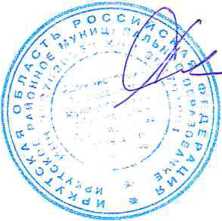 Глава Молодежного муниципального образования А.Г. Степанов